HÖLSCHER	OAVIOSNOTARISS  N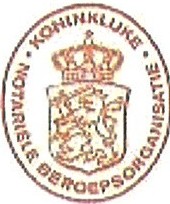 OPRICHTINGSTICHTING ONDERNEMERSFONDS RIJSSEN-HOLTENDVN / 2014.560523.01·1·Heden, tien juli tweeduizend  veer tien,••···--·-- ·····-····-·---···--·	·--­verschenen voor mit mr. Johannes Theodoor Titus Maria Hölscher, nota ris ­te Rijssen Holten: ---..····---····-··---··-·-·······-···-·····-·······-· -·- - ..... -··de heer GERRIT JAN WILLEM MEENKS, geboren te Rijssen op tien-•- november negentienhonderd zesenveertig,	-·--·-••·l···- - -de heer MURAT CITGEZ, geboren te Ge-rcüs (furkije) op dertien -- --····maart negentienhonderd vierenzeventig,··•	··--·-····-· ·De verschenen personen verklaarden bijdeze- akte een stichting op te-••·---·­richten, waarvoor zullen gelden de  navolgende•·:·-  ··-   -	· -·--- ··- - - ···- - -S T AT UT  EN   ··--·-·-·-· -·- - ·--···- -·- -	·· ·-·  ··-	······- ····--····· ··NAAM, ZETEL EN D UU R ·- -·····- - ·- ·- -·- - - - ·- ·- ··- --- ·- - ·· - ·· -·· - ·-·- -.Artikel.1... ···-·····-··-·-······ -.,··----····--··-···---·----·-······--····"-····-···-····--··De stichting draagt de naam: Stkhting Ondernemersfonds Rijssen-. füHolten.--   -·-·-··..--- - ····- -   ····-·- ··    · -  ·-	·····- ······-····-··-  ··-··- ··Zij heeft haar zetel in de  gemeente Rijsscn-Holtcn.-- - ---   ····-	- -·- - -Destichting is opgericht voor onbepaalde tiJd•······- ·- --·- -·-- - ·-· ----··-·- ·DOEL	. ..... _.. 	...........- ...--.. ..-·-·•··· - -···· .. ···--·-·····-· ······---····-·-··.Artikel 2-,----·----    ·-  ---    ·  -  ·-    - -- ·- ·-·····-- - ---	-  -·-·-··-·---  ·  -- -- ·-··.- 	·-1.	De stichting heeft ten doel=--··-····---------- - -···•·-·---·-- ·-···----· u••-····--de collectieve ambities van de ondernemers in de centr umgebieden...van de gemeente Rijssen-Holten te bundelen in een jaarprogramma .. en door middel van een ondernemersfondsde kosten van clit..·--·--·· programma te finan cicren; .--------..-- ..--···--..------·-----·--··--·-·-·-·-·het bevorderen van de aantrekkelijkheid en versterken van d·e·  -··-·  ..economische positie van de centrumgebieden van Rijssen en Holten..en het versterken van de toeristisch•recreatieve functie van beide. 	._kernen; het bevorderen van leefbaarheid, veiligheid, duun aamheid,.ruimtelijke kwaliteit of een ander algemeen belang in beide  ·  -	·-centru mge biede_n.  ..  	  ··- -	----·-- ---- - ···- ··- ····-- -··-- ·-·- ·-·- ·- ·Vanuit bovengenoemde doelstelling (a:rtikel 2, lid 1 a t/m b) zijn devolgende aandachtsgebieden te onderscheiden; 	-·--· hetversterken en bevorderen van onderlinge communicatie..•.en organisatie van de centrumondernemers,___ _. ___ ·- ·versterken van (boven)regionale bekendheid van decentrumgebieden als geheel of adiviteiten die in dat lichtworden ontplooid,- ··- ---- ·- -·- ·- ·- ··- -- -- ·-·- - - ----·· - -­ versterken van het onderscheidend vermogen enaanh·ekkingskracht van de cenh·umgebieden van Rijssen­ Holten,versterken van de veiligheid in de cenh·umgebieden, het bevorderen van de duurzaamheid van de centrumgebieden-,het bevorderen van het maatschappelijke karakter en leefbaarheid van de centrumgebieden door onder andere het . verbeteren van het aanbod van activiteiten, evenementen en toeristisch-recreatief aanbod.De stichting kan haar doel verwezenlijken door:de gelden welke door middel van reclamebelasting ten laste van ondernemers door de gemeente Rijssen-Holten worden geheven, administratief te verwerken en hiermee de facturen te betalen die zijn ingediend door cenh·umondernemers die kosten maken ten . behoeve van het algemene belang van het centrum zoals genoemd in artikel 2, lid 1, .het opdracht geven voor het leveren van diensten aan.. ondernemers(groepen), waarbij de opdrachtverlening voorbereid en uitgevoerd wordt door de ondernemers(groepen) zelf en het .. algemene doel (artikel 2, lid 1) dienen;het organiseren van onderlinge communicatie en organisatie lussen. de centrumondernemers,alle andere wettige middelen, welke aan het doel (artikel 2, lid 1) van de stichting bevorderlijk kunnen zijn...De stichting heeft geen winstoogmerk. .VERMOGENArtikel 3.Het vermogen van de stichting zal worden gevormd door_ :de	gelden die door de gemeente Rijssen-Holten zijn ontvangen uit de reclamebelasting verminderd met perceptiekosten (kosten met beh·ekking tot heffen en handhaven),- alle andere verkrijgingen en baten....Binnen het bestuur beslissen de vertegenwoordigers van de Holtense Handelsvereniging over de bestedingen uit de in Holten geïnde reclamebelasting, en de vertegenwoordigers van HABI beslissen over de bestedingen uit de in Rijssen geïnde reclamebelasting. De bestedingen moeten in overeenstemming zijn met het doel van de_ stichting. De vertegenwoordiger(s) van Toerisme Rijssen-Holte_n beslissen over de besteding van de door de gemeente Rijssen-Holten _ toegekende jaarlijkse subsidie.De stichting zal eventuele overschotten slechts aanwenden ter_ realisering van haar doelstelling zoals genoemd in artikel 2, zodat de stichting niet bevoegd is tot het doen van andere uitkeringen.BESTUUR  	Artikel,4 ---  -----  - - --··---· - --- - ------------	-------   -------   -----··-   ---- --··- - --- -- ·- - --··	--··-Het bestuur van de stichting bestaat uit ten minste zes leden. Het aantal leden wordt, met inachtneming van het in de eerste zin van dit artikel.-­ bepaalde, door het bestuur met algemene stemmen vastgesteld. In ­ieder geval worden in het bestuur bestuursleden benoemd afkomstig.- -uit· 	   	 	de ondernemersvereniging HABI te Rijssen (minimaal twee leden);--de ondernemersvereniging HHV te Holten (minimaal twee leden);. 	.-  TRH (minimaal één lid).------ ··------------ ------------··-----··------------De benoeming van de bestuursleden geschiedt door het bestuur. Bij het. ontstaan van een (of meer) vacature(s) in het bestuur, zullen de 	_overblijvende bestuursleden (of zal het enige overblijvende bestuurslid)zo spoedig mogelijk doch uiterlijk binnen drie maanden na het_ ontstaan van de vacature(s) daarin voorzien door de benoeming van____een	(of  meer) opvolger(s),  tenzij met inachtneming van  het bepaalde in _de eerste - zin van	lid   1   tot   vermindering van het aantal bestuursleden 	_wordt besloten·-.----··-------------------------------····--- ------- ---··--·-------- -----De bestuursleden worden benoemd voor een zittingsperiode van drie _jaren en zijn na  afloop van een zittingsperiodeéénmaal._ 	_herbenoembaar. De bestuursleden  treden  af  volgens een door het_ 	_bestuur op te stellen rooster van aftreden. In tussentijdse  vacatures     __  _benoemde bestuursleden nemen op dit rooster de  plaats in van de 	 bestuurders voor wie zij benoemd zijn en nemen zodoende de restant  _zittingsperiode ov.e. r	_    	_      	 	  	 	   	  	_Het	bestuur kiest uit zijn midden ten minste de volgende	·-·  ---·-·-·-· ·-·-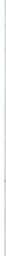 functionarissen: een voorzitter, een secretaris en een penningmeest_er. 	Alle bestuursleden van de stichting dienen te worden ingeschreven inhet	handelsregister, gehouden door de Kamer van Koophandel, binnen_ het	gebied waarvan de stichting haar zetel heeft. Van wijzigingen in hetbestuur wordt door het bestuur zo spoedig  mogelijk  opgave gedaan bij_ het   voormelde register. 	 	 	 	 	_ 	_Mocht(en) in het bestuur om welke reden dan ook één of meer led_en _ontbreken, dan vormen de overblijvende bestuursleden, of vormt het____enige overblijvende bestuurslid niettemin een wettig bestuur.___	_7 .	De leden van het bestuur  genieten  geen beloning voor hun 	_werkzaamheden. Zij  hebben  wel  recht  op een functiegerelateerde 	_ onk   ostenvergoeding	. De stichting voert een administratie waaruit de_   _onkostenvergoedingblij_kt.____    _EINDE BESTUURSLIDMAATSCHAPArtikel 5._ 	 	 	_ __ _Het bestuurslidmaatschape  ind i  gt:  -  -- - - - --   -----   - -  -------	-----·-·------- ---·-·-- -----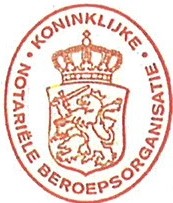 do i: overlij_den van een I?estuur lid; 	_ ____  _     _  	_ 	 _ _ _bij verlies van het vrije beheer over zijn vermogen;bij schriftelijke ontslagneming (bedanken);bij ontslag op grond van artikel 2:298 van het Burgerlijk Wetboek: .. Volgens dit artikel kan de rechtbank op verzoek van een belanghebbende een stichtingsbestuurder ontslaan die: iets doet of nalaat in strijd met de bepalingen van de wet of van de statuten, zich schuldig maakt aan wanbeheer of niet voldoet aan een bevel van de. voorzieningenrechter op de voet van art. 2:297 BW (het geven van . openheid van zaken aan het openbaar ministerie); .door periodiek aftreden;door zijn ontslag hem verleend door de gezamenlijke overige .. bestuursleden, zonder dat in het bestuur enige vacature bestaat. .BESTUURSVERGADERINGEN.Artikel 6..Ieder kalenderjaar wordt binnen zes maanden na afloop van het boekjaar een vergadering van het bestuur Qaarvergadering) gehouden .. waarin in elk geval aan de orde komt de vaststelling van de. jaarrekening en het jaarverslag en waarbij een afvaardiging van het. College van Burgemeester en Wethouders is uitgenodigd.....Ieder kalenderjaar wordt een vergadering gehouden waarin in elk ...geval het jaarprogramma en de begroting aan de orde komen en waarbij een afvaardiging van het College van Burgemeester en Wethouders is uitgenodigd. Deze vergadering kan samenvallen met de jaarvergadering.Vergaderingen zullen verder steeds worden gehouden, wanneer de .. voorzitter dit wenselijk acht - behoudens het in lid 1 en 2 bepaalde - of indien één van de andere bestuursleden daartoe schl'iftelijk het verzoek richt. Indien de VOOl'Zitter aan een dergelijk verzoek geen gevolg geeft .. op zodanige wijze, dat de vergadering kan worden gehouden bim1en...drie weken na het verzoek, is de verzoeker bevoegd zelf een vergadering bijeen te roepen met inachtneming van de vereiste formaliteiten (lid 4 en 5)....De oproeping tot de vergadering geschiedt - behoudens het in lid 3...bepaalde - door de voorzitter, ten minste zeven dagen tevoren, de dag van de oproeping en die van de vergadering niet meegerekend, door....middel van een oproepingsbrief.De oproepingsbrieven vermelden, behalve plaats en tijdstip van de. vergadering, de te behandelen onderwerpen..De vergaderingen worden geleid door de voorzitter van het bestuur; bij zijn afwezigheid wijst de vergadering zelf haar voorzitter aan.Een bestuurslid kan zich ter vergadering door een medebestuurslid . laten vertegenwoordigen onder overlegging van een schriftelijke, ter beoordeling van de voorzitter van de vergadering voldoende,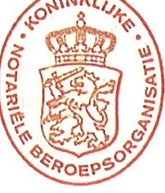 volmacht. Een bestuurslid kan daarbij slechts voor één	­medebestuurslid als  gevolmachtigde optreden.--- -----------------------------Van het  verhandelde in de vergaderingen  worden notulen gehouden	­door de secretaris of door één van de andere aanwezigen, door de	­voorzitter daartoe aangezocht. De notulen worden vastgesteld en	­getekend door degenen, die in de vergadering als voorzitter en	­secretaris hebben gefungeerd. 	BESTUURSBESLUITEN ..•         -  		 	 	Artikel 7,   	Het bestuur kan, behoudens het bepaalde in lid 2 en onverminderd het_elders in deze statuten bepaalde omtrent het aantal aanwezige of_ _ vertegenwoordigde bestuursleden, ter vergadering alleen dan 	_ rechtsgeldige besluiten nemen indien: 		a . de meerderheid  van de in functie zijnde leden ter vergadering aanwezig  of  vertegenwoordigd is; en. 	_alle  voorschriften  omtrent oproeping  zijn nageleefd; en..... 	_het besluit past  binnen  het  doel zoals beschreven in  artikel 2. 	_Voor  zover  deze statuten  geen  grotere meerderheid  voorschrijven 	_ worden  alle  bestuursbesluitengenomen  met volstrekte meerderheid 	_van de  geldig uitgebrachte stemmen. 		 	___STEMRECHT EN STEMPROCEDURE	Artikel 8. 	·· 		·····  -·-·-- 	-  	Ieder bestuurslid heeft het recht tot het uitbrengen van één ste_m.	_Alle stemmingen ter vergadering geschieden mondeling, tenzij de _ voorzitter  een schriftelijke stemming gewenst acht of  één van  de 	_ stemgerechtigden dit  vóór  de  stemming verlangt. Schriftelijke 	_ stemming  geschiedt  bij  ongetekende, gesloten briefjes. 	_3 .      Blanco stemmen worden beschouwd  als niet te zijn uitgebracht. 	_Bijstaking van stemmen wordt het nemen van een besluit tot een	_ volgende vergadering uitgesteld. Deze vergadering zalniet eerder dan een week na de vergadering, waarop de stemmen staakten word_en _ __gehouden. Indien de stemmen dan wederom staken, wordt het voorstelgeacht te zijnve  rworpen.  	Het in de vergadering uitgesproken oordeel van de voorzitter omtrent  de     uitslag van  een stemming is beslissend. Hetzelfde geldt voor de 	_ inhoud van  het genomen besluit, voor zover werd gestemd  over een  _ niet schriftelijk vastgelegd voorstel. Wordt echter onmiddellijk na het _ uitspreken van het oordeel van de voorzitter de juistheid daarv a-n··-- ----betwist, dan  vindt een nieuwe stemming plaats. Door deze nieuwe 	_stemming  vervallen  de  rechtsgevolgen van de oorspronkelijke 	_stemming.In alle geschillen omtrent stemmingen, niet bijde statuten of een	-- ··-·- 		reglement voorzien, beslist de voorzitt_er. 	   	 	   	 _ 	 _TAKEN BESTUUR EN BESTUURSBEVOEGDHEID·Artikel 9.Het bestuur is belast met het besturen van de stichting.Elke bestuurder is tegenover de stichting gehouden tot een behoorlijke . vervulling van de hem opgedragen taak. .Het bestuur is niet bevoegd te besluiten tot het aangaan vanovereenkomsten, waarbij de stichting zich als borg of hoofdelijk medeschuldenaar verbindt, zich voor een derde sterk maakt of zich tot. zekerheidstelling voor een schuld van een ander verbindt...Het bestuur is bevoegd onder zijn verantwoordelijkheid bepaalde onderdelen van zijn taak te doen uitvoeren door personen die, of door commissies waarvan de leden, door het bestuur worden benoemd en.. ontslagen. Het stelt daartoe de nodige insh·ucties vast..Het bestuur is bevoegd personeel in dienst te nemen van de stichting. Indienstneming, schorsing en ontslag van personeel, alsmede het vaststellen van de arbeidsvoorwaarden geschiedt door het bestuur, dat tevens de instructies voor het personeel vaststelt.....VERTEGENWOORDIGING.Artikel 10....Het bestuur vertegenwoordigt de stichting, voor zover uit de wet niet . anders voortvloeit.Deze vertegenwoordigingsbevoegdheid komt mede toe aan twee gezamenlijk handelende bestuursleden, waarvan ten minste één de functie van voorzitter, secretaris of penningmeester vervult....Het bestuur kan volmacht verlenen aan één of meer bestuursleden, alsook aan derden, om de stichting binnen de grenzen van die volmacht te vertegenwoordigen..BOEKJAAR, ADMINISTRATIE EN JAARSTUKKENArtikel 11.Het boekjaar van de stichting is gelijk aan het kalende1jaar.Het bestuur is verplicht van de vermogenstoestand van de stichting en van alles betreffende de werkzaamheden van de stichting, naar de eisen die voortvloeien uit deze werkzaamheden, op zodanige wijze een adminish·atie te voeren en de daartoe behorende boeken, bescheiden en andere gegevensdragers op zodanige wijze te bewaren dat te allen tijde de rechten en verplichtingen van de stichting kunnen worden gekend. Het bestuur is voorts verplicht voor de aanvang van een nieuw boekjaar een begroting van haai- inkomsten en uitgaven op te stellen voor dat boekjaar.De stichting draagt zorgt voor een redelijke verhouding tussen de kosten van het werven van haar inkomsten en de beheerskosten. De stichting voert een adminish·atie waaruit blijkt welke bedragen door de stichting zijn betaald voor het werven van haar inkomsten.Per het einde van ieder boekjaar worden de boeken van de stichtin g	­afgesloten. Daaruit worden door de penningmeester een balans en een••· staat van baten en lasten over het geëindigde boekjaar opgema akt,	­welke jaarstukken, vergezeld van een rapport van een register--------···-·accountant of van een accountant-administratieconsulent, binnen vijf--•­ maanden na afloop van het boekjaar aan het bestuur worden ••·· -··- ----·- - aangeboden.--------·--·------·--------------------------·-·-····------·-------·--·--De jaarstukken worden door het bestuur vastgesteld.-----·-------·--	--·Het bestuur is verplicht de in de leden 2 en 3 bedoelde boeken,----···---·­ bescheiden en andere gegevensdragersgedurende zeven jaren te---- -·· -·bewaren.-- ---- ----------------------·------·-····-·------·--·----··--·---·------·-·­REGLEMENTEN····-·-·----------··-·------·-····-····---·--··--·--------------·-- 	­Artikel 12.·---  ------- ·------···----··----- -·-·-------------·----····-----·------·	·-Het bestuur is bevoegd één of meer reglementen vast te stellen, waarin _ die	onderwerpen worden geregeld, welke niet in deze statuten zijn......vervat...·--·-·---·--·----··------·-·-----·-·----··-------·-··----·-·---------·--·· ·---·Een reglement mag niet met de wet of deze statuten in strijd zijn......... .Indien en voor zover een reglement een bepaling bevat, welke in strijd__ is  met	een ouder niet ingetrokken reglement, geldt de bepaling uit het__nieuwste reglement..·-- ---··-------------·-·----···------··------··-------·----·-·---Het bestuur is te allen tijde bevoegd een reglement te wijzigen of in te...trekken..... .. ....  . --·-·-·· --·-·-_·--	--·--- --··----.·--·---··-·_--·--.._    __   ..      __   _   _STATUTENWITZIGING	·------··----·---Artikel  13.·------··----··--------------·-------··-·--·.·-  ------··----···.·----···----·	_-  Het	bestuur is bevoegd  deze statuten  te wijzigen. Besluiten tot 	_wijziging van deze statuten kunnen slechts worden genomen in e_en_    _(mede) tot dat doel uitgeschreven vergadering, waarin ten minst	­vier/vijfde gedeelte van de zitting hebbende bestuursleden aanwezig...of vertegenwoordigd is, en met een meerderheid van stemmen van ten. minste vier/vijfde gedeelte van de  zitting hebbende bestuursleden. 	_Indien op deze vergadering het vereiste aantal bestuursleden n_iet  	__aanwezig is, wordt binnen een maand, echter niet binnen een week, een tweede vergadering uitgeschreven,welke ongeacht het aanta-l	--·aanwezigen  bevoegd  is  omtrent  wijziging van de  statuten te  besluiten  _met	meerderheid  van  ten  minste drie/vijfde van het aantal geldig. 	 	_uitgebrachte stemmen. ·---------	---------··------··-------··-------·-----·---------··De wijziging moet op straffe van nietigheid bijnotariële akte tot stan..d.komen. 	· 	··   ·· 		··-··De bestuursleden die op  grond van deze statuten bevoegd zijn de 	··-- stichting te vertegenwoordigen alsmede zij die eventueel in het besluit tot   statutenwijziging door het bestuur als zodanig zijn aangeweze.n..,... zijn gemachtigd om ter uitvoering van het besluit tot statutenwijzigi_ng_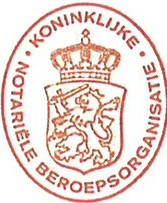 . . . . de akte van statutenwijziging te doen passeren en te on l'tekenen,.......alles ffil!t demacht tot substihitic.De leden van het bestmll' zijn verplicht een authentiek afschrift van de wijziging, alsmede de gewijzigde statuten neer te leggen ten kantore van hot h,1n(h,Jsregister, gehouden door de Knmer van Koophandd en Fabrieken, binnen het gebied waarvan de stichting haar zetel heeft .QNTJH.NR.IN iArtikel 14,Het bestuur is bevoegd de stichtin;,; te ontbinden. Op het daartoe te nemen besluit is het bepaalde in ,1rtikel t) lid l van nvereenkom liw• toepassing.lmfüm de stichting op het tijdstip van haar ontbinding i.:een baten meer heeft, houdt zij alsdan op te b('s\aan.  Het  bestuur  doet  hiervan  opgaaf bij het register zoals is bedoeld  in  artikel 13 lid  ,t  In alle andere gevalle11 vindt ,•1· e('n vereffening van het vermogen van de stichtin!;I plaats met inachtneming van de wettelijke regels te dien aangaande...De stid1tin1 blijft na hm1r ontbinding voortbciitaan voor zov,!r dit tot vereffening van haar vermogen nodig is. [n stukken en aankondigingen die van de stichting uitgaan, moet aan d( naam worden toegevoegd: "in liquidatie".,t	De vereffening geschiedt door het bestuur, tenzij bij het besluit totontbinding een of mc, r andere vei·cffcirnars1.ijn aangewezen.:,,	Gedurende de vereffening blijven de bepalingen vm1deze statuten zov<!cl mogelijk van kracht. Fen vereffenaar lwdt dezelfde bevoegdheden, pllchten en aanspl'akclijkhedcn als een bestuurder, voor zover deze verenigbaar zijn met zijn taak als vereffenaar.6, ! let bestuur bepmilt welke Ll\::stemming, na bet11ling wm alle schulden, aan de overp;eb!even bezittingen van de stichting zal worden gegeven, met dien ve!'stande, dat hot saldo moet wordc•n bestemd voo1· een doel hetwelk het doel van de fltichting zoveel mogelijk nabij komt.SLOTBEPALINGArtlkc)J_S.In alle gevallen, waarin zowel de wet, deze statuten of een reglement niet voorzien, beslist het bestuur,Vervolgen.!! verklaardl!n de Vl!r11ehenen personen, dat voor de eerste ma,11tot bestuurders van de stichting worden benoemd:de verschemm persmm sub 1, fot secrct,uis;de verschenen persoon sub 2, tot bestuurslid;de heer l'RJ;:QIU!<JU;l(MAN Ml!J.pljl , geboren te Vl'iezenv,"•n optt\i'ee dt..icen1ber nl!gentienhonderd zesenzestig)voorzitter;tol:.de heer MARTIN HERMAN LEFERINK, geboren te Markelo op--·-­zevenentwintig dcccmbc1· negentienhonderd.zeventig,tot penningmeester;--	--	de heer HERMAN JOHANNES TEN VELDE, geboren te Holten op,tien april negentienhonderd zesenics tig,.	-	.	...,	-tot bestuurslid;	---··-  ···-·--· ----------------- - ---	- ----	-- - - ----- - -de heer JOZEF ANTONIUS MARIAI<AMPHUIS, geboren te Voorst• op twintig mei negentienhonderd zesenvijftig,-tot bestum'Slid;----------- - --··---·--------- ---	-	···----	mevrouw BIANCA REINDS, geboren te Westerbork op vijf ap.ril---------tot bestuurslid.	•·  • - - •·· ---Deze akte is verleden te Rij.çsen op de datum in hel hoo!d van deze akte	-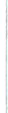 vermeld. - --	----- -- ---   -	- -- -·----- - -------- ------·-·.,· ....... -- --·----- ---- -----Do verschenenpersonen zijn mij, notoris, bekend. •·	•··-	............_. -····--De inhoud van de akte isaan henopgegeven en toegelichl_ .... ----------Do verschenen personen hebben verklaard op volledige voorlezing van de - akte geen prijs te stellen, tiidig voor het verlijden van de inhoud van de•..   • akte  te hebben kennis genomen en  met de  inhoud  in testemmen	­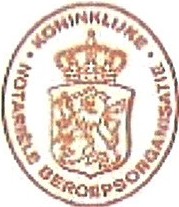 Onmiddellijk daarna is de akte beperkt vooi+gclc1.cn on door de verschenen personen en mij, notaris, onder tekend.	­(Volgt ondertekening)UITGEGEVEN VOOR AFSCHRIFT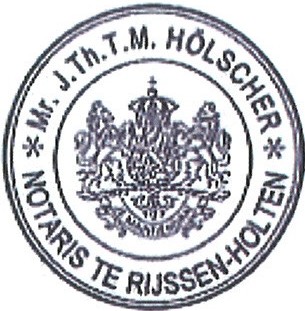 - - - - - - - - - - - - - - - - -- - - - - - - - - - - - - ---	-